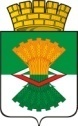 ДУМАМАХНЁВСКОГО МУНИЦИПАЛЬНОГО ОБРАЗОВАНИЯ                                           третьего созываРЕШЕНИЕ  от  09 июня  2020 года              п.г.т. Махнёво                     №   488 О  частичной замене дотаций на выравнивание бюджетной обеспеченности  Махнёвского муниципального образования дополнительными нормативами отчислений в бюджет Махнёвского муниципального образования от налога на доходы физических лиц на очередной финансовый  2021 год и плановый период 2022 и 2023 годыВ соответствии со статьей 138 Бюджетного кодекса Российской Федерации, Постановлением Правительства Свердловской области  от 13.08.2014г. № 696-ПП «Об утверждении Порядка согласования с представительными органами муниципальных районов и городских округов, расположенных на территории Свердловской области, полной или частичной замены дотаций на выравнивание бюджетной обеспеченности муниципальных районов (городских округов) дополнительными нормативами отчислений в бюджеты муниципальных районов (городских округов) от налога на доходы физических лиц на очередной финансовый год и плановый период», Дума Махнёвского муниципального образованияРЕШИЛА:Дать согласие на частичную замену дотации на выравнивание бюджетной обеспеченности Махнёвского муниципального образования дополнительными нормативами отчислений в бюджет Махнёвского муниципального образования от налога на доходы физических лиц на очередной финансовый 2021 год и плановый период 2022 и 2023 годы.Направить настоящее Решение в Министерство финансов Свердловской области.Настоящее Решение вступает в силу с даты его опубликования в газете «Алапаевская искра».Настоящее Решение опубликовать в газете «Алапаевская искра».Контроль   исполнения настоящего Решения возложить на Главу Махнёвского муниципального образования.Председатель Думы  муниципального образования                                                             И.М. АвдеевГлава муниципального образования                                                  А.В. Лызлов                                                        	